Nom : DaltonNom au complet : John Dalton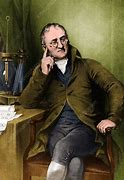 Période de temps : 1766 à 1844Nationalité : Anglais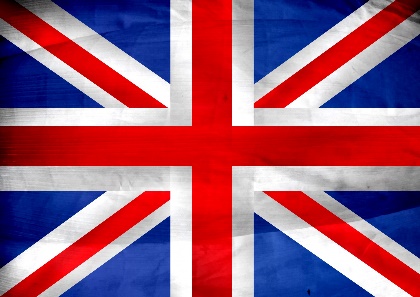 Découverte : père de la théorique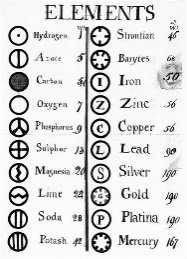 Anecdote : Daltonisme